Actividades SugeridasOBJETIVO DE APRENDIZAJE OA_7DESCRIPCIÓN DE LA ACTIVIDADESResolver problemas rutinarios y no rutinarios en contextos cotidianos que incluyen dinero, seleccionando y utilizando la operación apropiada5.Paula compró 3 panes de igual precio y pagó con una moneda de $500. Ella recibió $50 de vuelto. ¿Cuál fue el precio de un pan?(Historia, Geografía y Ciencias Sociales) R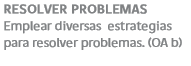 